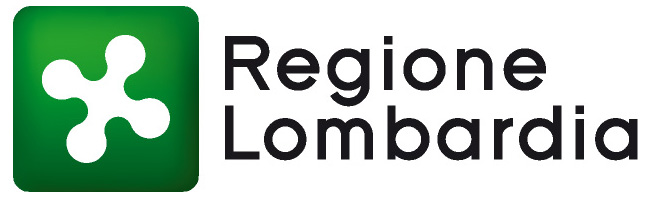 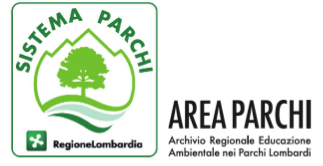 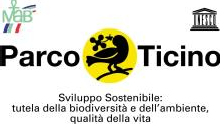 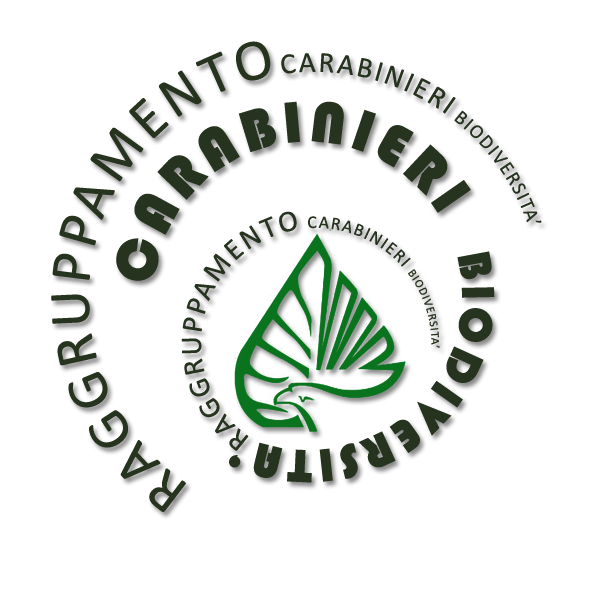 18 MAGGIO 2019Z.N.O La Fagiana, Pontevecchio di Magenta (MI)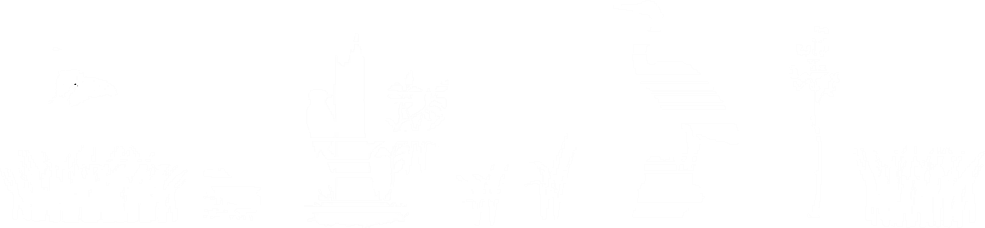 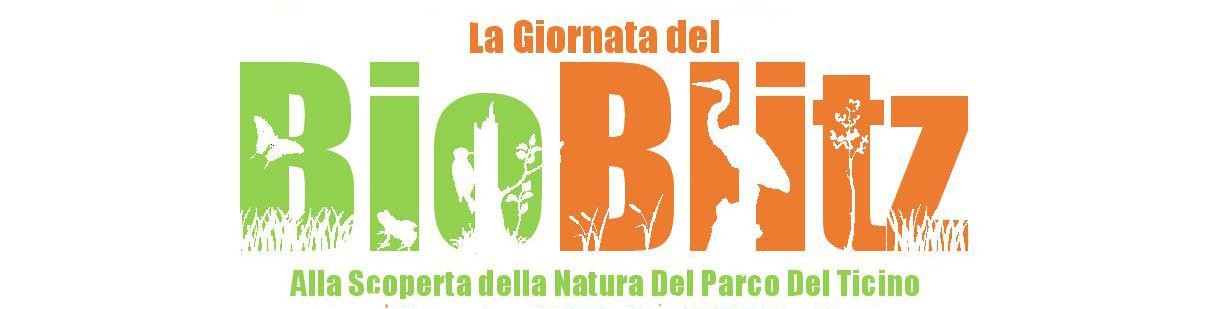 Diventa anche tu un naturalista per un giorno!Partecipando al Bioblitz potrai conoscere direttamente molte specie animali e vegetali e, con il tuo prezioso contributo, potrai aiutare le Guide a raccogliere informazioni utili per conservare la biodiversità.PROGRAMMA DELLA GIORNATAIl ritrovo per ogni sessione (della durata di circa1.30 h) è sempre presso il Centro Parco La Fagiana, Ponte vecchio di Magenta(MI)Ore 14.30 registrazione e presentazione evento.Ore 15.00-16.00 censimento farfalle - Guida Valentina MerlottiOre 15.00-16.00 censimento Sirfidi - Guida Matteo PessinaOre 15.00-16.00 censimento alberi/fiori - Guida Roberta ValleOre 15.00-16.00 censimento uccelli - Guida Daniela MeisinaOre 16.30 Riepilogo dati su iNaturalistOre 17.00-18.00 censimento uccelli - Guida Daniela MeisinaOre 17.00-18.00 censimento anfibi/macroinvertebrati -Guida Matteo PessinaOre 17.00-18.00 censimento Alberi/fiori - Guida Roberta Valle Ore 17.00–18.00 censimento Sirfidi – Guida Valentina MerlottiOre 18.00-18.30 Riepilogo dati su iNaturalistCOSA SERVETanto spirito di osservazione, passione e rispetto per la natura, scarpe comode ed idonee, cappellino e abbigliamento idonei ad un’escursione nel bosco, una scorta d’acqua e un binocolo, se in possesso.Se puoi, scarica anche tu gratuitamentel’app iNaturalist sul tuo smartphone.Durante il pomeriggio si prevede una   “MERENDA DEL NATURALISTA”,con prodotti a marchio Parco,offerta dal Parco del Ticino!La partecipazione è gratuita; si consiglia la prenotazione entro il 17 maggio 2019.Numero di partecipanti: max 25 a gruppo.Durante la giornata sarà effettuato un video delle attività svolte che andrà ad integrare le fotoscattate anche dai partecipanti.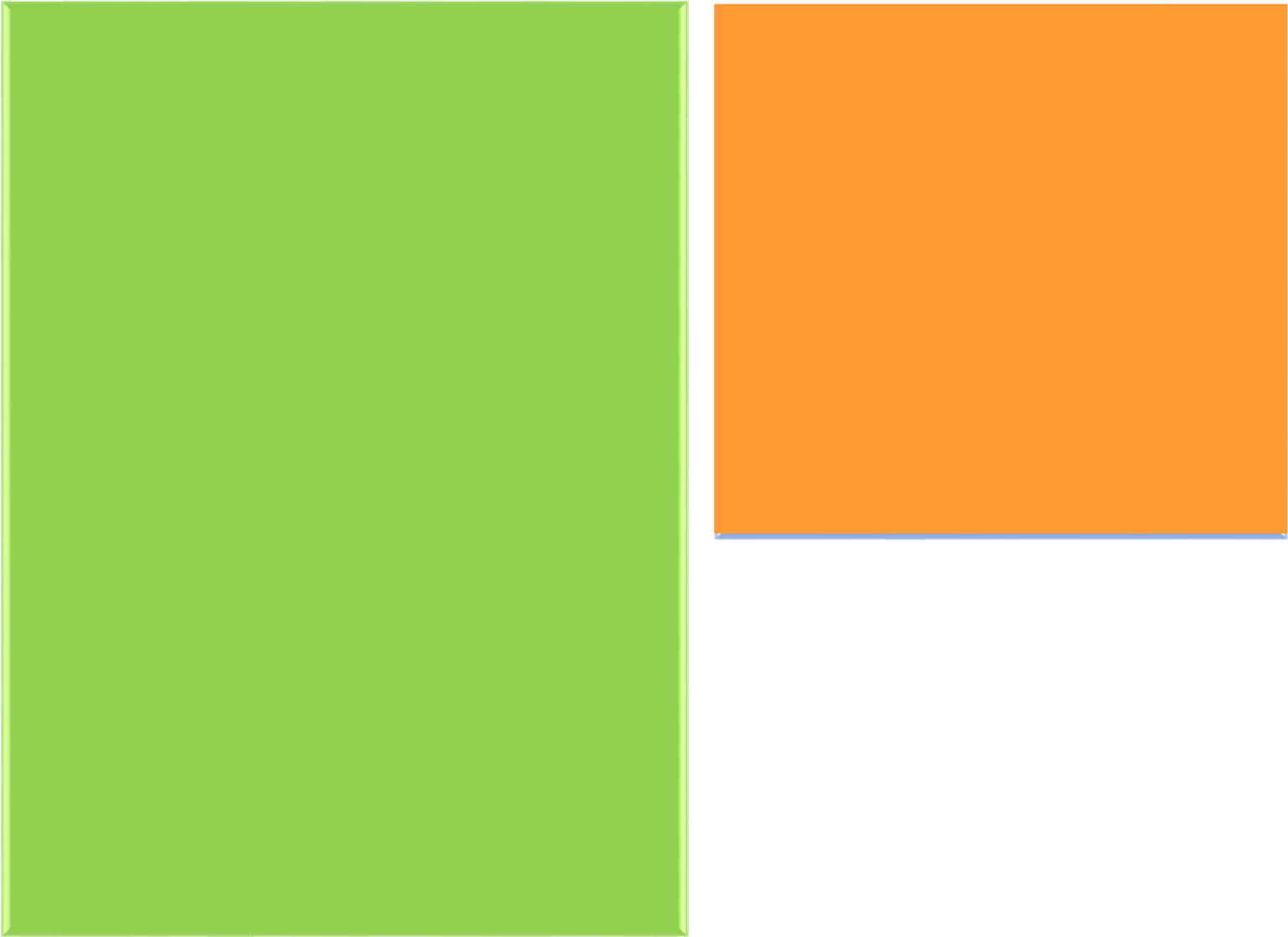 